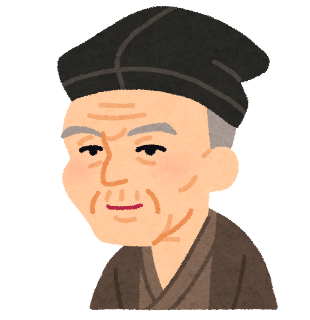 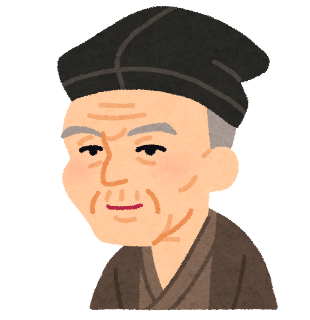 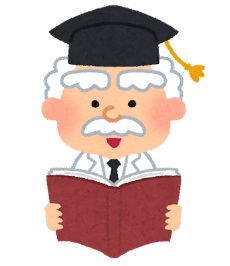 『徒然草』　・筆者（　　　　　　　　　　　　　　　）　・（　　　　　　　）時代（　　　　　　　）年ごろ成立。　・（　　　　　）段と本文（　　　　　　　　）段。　・『枕草子』『方丈記』とともに（　　　　　　　　　　）といわれる。　・内容は（　　　　　　　　　　　　　　　　　　　　　　　　　）単元の流れ単元の流れ１課題設定魅力的な文章とは…『徒然草』の基本情報２第52段『仁和寺にある法師』を読む。３調査①他の段を読んで，魅力を見つける。４調査②他の随筆を読んで，魅力を見つける。5結論１「徒然草の魅力」２「わたしにとっての魅力的な随筆」　　　組　　　番名前理由「　　　　　　　　　　　　　　　　　　　　　　　　　　　　　」一番「魅力的」だったのは…